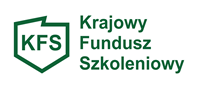 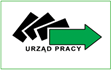 KARTA OCENYwniosku pracodawcy o przyznanie środków Krajowego Funduszu Szkoleniowego na sfinansowanie kosztów kształcenia ustawicznego pracowników i pracodawców.I. OCENA FORMALNA WNIOSKU*niepotrzebne skreślićII. OCENA MERYTORYCZNA WNIOSKUUWAGI: ………………………………………………………………………………………………………………………………………………………………………………………………………………………………………………………………………………………………………………………………………Decyzja starosty:Przyznaję / nie przyznaję* środki Funduszu Pracy w formie KFS z przeznaczeniem na finansowanie działań na rzecz kształcenia ustawicznego pracowników/pracodawców
 w kwocie:……………………………dla ……………. pracowników/pracodawcy* niepotrzebne skreślić….....................................................................( data i podpis Starosty lub osoby upoważnionej)1.Nazwa Pracodawcy 2.Termin naboru wniosków3.Data wpływu wniosku4.Wnioskowana kwota5.Numer wniosku Lp.Nazwa kryteriumNazwa kryteriumTAKTAKTAKNIENIE DOTYCZYUWAGI1.Wniosek wpłynął w terminie ogłoszonego naboruWniosek wpłynął w terminie ogłoszonego naboru2.Wniosek złożony na aktualnym drukuWniosek złożony na aktualnym druku3.Podmiot jest pracodawcąPodmiot jest pracodawcą4.Pracodawca posiada siedzibę lub miejsce prowadzenia działalności na terenie powiatu lwóweckiegoPracodawca posiada siedzibę lub miejsce prowadzenia działalności na terenie powiatu lwóweckiego5.Czy wysokość wnioskowanego wsparcia (części finansowanej z KFS) na każdą osobę wskazaną do kształcenia ustawicznego nie przekracza 300 % przeciętnego wynagrodzeniaCzy wysokość wnioskowanego wsparcia (części finansowanej z KFS) na każdą osobę wskazaną do kształcenia ustawicznego nie przekracza 300 % przeciętnego wynagrodzenia6.Czy wysokość dofinansowania została poprawnie określona przez Wnioskodawcę tj. 80% kosztów, nie więcej jednak niż 300% przeciętnego wynagrodzenia w danym roku na jednego uczestnika, a w przypadku mikroprzedsiębiorstw 100 % kosztów nie więcej jednak niż 300% przeciętnego wynagrodzenia w danym roku na jednego uczestnika. Czy wysokość dofinansowania została poprawnie określona przez Wnioskodawcę tj. 80% kosztów, nie więcej jednak niż 300% przeciętnego wynagrodzenia w danym roku na jednego uczestnika, a w przypadku mikroprzedsiębiorstw 100 % kosztów nie więcej jednak niż 300% przeciętnego wynagrodzenia w danym roku na jednego uczestnika. 7.Wniosek zawiera komplet wymaganych załączników:Wniosek zawiera komplet wymaganych załączników:Formularz informacji przedstawianych przy ubieganiu się o pomoc de minimisFormularz informacji przedstawianych przy ubieganiu się o pomoc de minimisOświadczenie wnioskodawcy o otrzymaniu lub nieotrzymaniu pomocy de minimisOświadczenie wnioskodawcy o otrzymaniu lub nieotrzymaniu pomocy de minimisProgram kształcenia lub zakres egzaminu (do każdego wymienionego we wniosku kształcenia)Program kształcenia lub zakres egzaminu (do każdego wymienionego we wniosku kształcenia)Wzór dokumentu potwierdzającego nabyrte przez uczestnika/ów, wystawionego przez realizatora usługi kształcenia ustawicznego, o ile nie wynika on z przepisów powszechnie obowiązującychWzór dokumentu potwierdzającego nabyrte przez uczestnika/ów, wystawionego przez realizatora usługi kształcenia ustawicznego, o ile nie wynika on z przepisów powszechnie obowiązującychKopia dokumentu potwierdzającego oznaczenie formy prawnej prowadzonej działalności gospodarczej w przypadku braku wpisu do KRS lub CEIDGKopia dokumentu potwierdzającego oznaczenie formy prawnej prowadzonej działalności gospodarczej w przypadku braku wpisu do KRS lub CEIDG8.Pełnomocnictwo /określające jego zakres/ – w przypadku gdyWnioskodawcę reprezentuje pełnomocnik. Pełnomocnictwo nie jest wymagane jeżeli osoba podpisująca wniosek jestupoważniona z imienia i nazwiska do reprezentowania podmiotów odnośnym dokumencie rejestracyjnym.Pełnomocnictwo /określające jego zakres/ – w przypadku gdyWnioskodawcę reprezentuje pełnomocnik. Pełnomocnictwo nie jest wymagane jeżeli osoba podpisująca wniosek jestupoważniona z imienia i nazwiska do reprezentowania podmiotów odnośnym dokumencie rejestracyjnym.9.Wniosek jest podpisany przez osobę upoważnionąWniosek jest podpisany przez osobę upoważnioną10.Działania finansowane z KFS są zgodne z priorytetami wydatkowania środków na 2023 r. Działania finansowane z KFS są zgodne z priorytetami wydatkowania środków na 2023 r. 11.Czy pracodawca  wskazał potrzebę odbycia kształcenia ustawicznego, przy uwzględnieniu obecnych lub przyszłych potrzeb pracodawcy oraz priorytetów wydatkowania środków KFS i czy jest ona uzasadnionaCzy pracodawca  wskazał potrzebę odbycia kształcenia ustawicznego, przy uwzględnieniu obecnych lub przyszłych potrzeb pracodawcy oraz priorytetów wydatkowania środków KFS i czy jest ona uzasadnionaUZUPEŁNIENIE WNIOSKUUZUPEŁNIENIE WNIOSKUUZUPEŁNIENIE WNIOSKUUZUPEŁNIENIE WNIOSKUUZUPEŁNIENIE WNIOSKUUZUPEŁNIENIE WNIOSKUUZUPEŁNIENIE WNIOSKUUZUPEŁNIENIE WNIOSKUUZUPEŁNIENIE WNIOSKUWniosek wymaga uzupełnienia Wniosek wymaga uzupełnienia TAK       NIE TAK       NIE TAK       NIE Pracodawca wezwany do uzupełnienia wnioskuw dniu ………………………………………….do dnia ………………………………………..Pracodawca wezwany do uzupełnienia wnioskuw dniu ………………………………………….do dnia ………………………………………..Pracodawca wezwany do uzupełnienia wnioskuw dniu ………………………………………….do dnia ………………………………………..Pracodawca wezwany do uzupełnienia wnioskuw dniu ………………………………………….do dnia ………………………………………..Przyczyna uzupełnienia wniosku: ………………………………………………………………………………………………………………………………………………………………………………………………………………………………………………………………………………………………………………………………Przyczyna uzupełnienia wniosku: ………………………………………………………………………………………………………………………………………………………………………………………………………………………………………………………………………………………………………………………………Przyczyna uzupełnienia wniosku: ………………………………………………………………………………………………………………………………………………………………………………………………………………………………………………………………………………………………………………………………Przyczyna uzupełnienia wniosku: ………………………………………………………………………………………………………………………………………………………………………………………………………………………………………………………………………………………………………………………………Przyczyna uzupełnienia wniosku: ………………………………………………………………………………………………………………………………………………………………………………………………………………………………………………………………………………………………………………………………Przyczyna uzupełnienia wniosku: ………………………………………………………………………………………………………………………………………………………………………………………………………………………………………………………………………………………………………………………………Przyczyna uzupełnienia wniosku: ………………………………………………………………………………………………………………………………………………………………………………………………………………………………………………………………………………………………………………………………Przyczyna uzupełnienia wniosku: ………………………………………………………………………………………………………………………………………………………………………………………………………………………………………………………………………………………………………………………………Przyczyna uzupełnienia wniosku: ………………………………………………………………………………………………………………………………………………………………………………………………………………………………………………………………………………………………………………………………Uzupełnienie zostało złożone we wskazanym terminieUzupełnienie zostało złożone we wskazanym terminieUzupełnienie zostało złożone we wskazanym terminieUzupełnienie zostało złożone we wskazanym terminie     TAK                                          NIE     TAK                                          NIE     TAK                                          NIE     TAK                                          NIE     TAK                                          NIEWYNIK OCENY FORMALNEJWYNIK OCENY FORMALNEJWYNIK OCENY FORMALNEJWYNIK OCENY FORMALNEJPozytywny/Negatywny/Bez rozpatrzenia*Pozytywny/Negatywny/Bez rozpatrzenia*Pozytywny/Negatywny/Bez rozpatrzenia*Pozytywny/Negatywny/Bez rozpatrzenia*Pozytywny/Negatywny/Bez rozpatrzenia*Lp. Rodzaj kryterium do oceny merytorycznejLiczba punktówUwagi1.Zgodność kompetencji nabywanych przez uczestnika kształcenia ustawicznego z potrzebami rynku pracy TAK – 2 pkt      NIE – 0 pkt2.Koszt wskazanego kształcenia ustawicznego jest porównywalny w odniesieniu do cen rynkowych podobnych usług.Porównywalne – 2 pkt      Brak możliwości oceny -1 pkt   Zawyżone – 0 pkt3.Posiadanie przez realizatora usługi kształcenia ustawicznego finansowanej ze środków KFS certyfikatów jakości oferowanego kształcenia ustawicznego (np. certyfikat jakości usług ISO)TAK – 2 pkt      NIE – 1 pkt4.Posiadanie przez realizatora usługi kształcenia ustawicznego wpisu do Rejestru Instytucji SzkoleniowychTAK – 2 pkt      NIE – 1 pkt5.Wnioskodawca korzystał z finansowania kształcenia ustawicznego ze środków KFS przyznawanych przez Powiatowy Urząd Pracy w Lwówku Śląskim w 2022 r. lub roku bieżącymTAK – 0 pkt      NIE – 2 pkt6.Średni koszt kształcenia ustawicznego na 1 uczestnika5000 i poniżej – 2 pkt                         Powyżej 5000 zł – 0 pkt7.Wielkość pracodawcy(1-9 osób) – 2 pkt                          (10 i więcej) – 1 pkt8.Informacja o planach dotyczących uczestnika kształcenia Zmiana kwalifikacji – 2 pkt     Podwyższenie kwalifikacji – 1pkt Uzyskana liczba punktów…../16 pktWniosek wymaga negocjacji w zakresie usługi kształcenia ustawicznego      TAK                                          NIENegocjacje dotyczą: ………………………………………………………………………………………………………………………………………………………………………………………………………………………………………………………………………………………………………………………………Negocjacje dotyczą: ………………………………………………………………………………………………………………………………………………………………………………………………………………………………………………………………………………………………………………………………Przeprowadzono negocjacje       TAK                                         NIEData i podpis osoby weryfikującej wniosek